Annotation  Tips: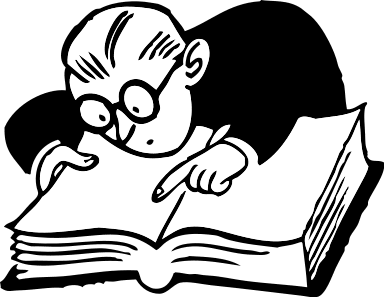 Next time… Review your notes when you are done annotating. Did you…1. Make sure that you selected an opinion columnist (not a news article) from the approved list?2. Make sure you recorded at the top of your page: 
	a) the news source of the essay?	b) the writer’s name?	c) the date of the publication (if it is not printed on the page already)?
3. Use a pen (not a pencil). And, if you use several highlighters, did you create a key if there is a 	reason/coding for various colors?
4. Look up new terms and record definitions?
5. Identify the writer’s strategies* AND record what the intended effect of each might be?6. Make notes in which you share your opinion, whether you disagree or agree, and state why?7. Review the rubric carefully?8. Tell me at the end of your article which category(ies) you needed to work on from rubric?---------------------------------------------------------------------------------------------------------------------*A partial list of strategies writers use to make an argument: Allusions (biblical, cultural, literary, historical)Figurative language: similes, metaphors, symbolismForeshadowingAlliterationReferences to: Facts, statistics, graphs, polls, studiesSpecific type of word choice (diction) to develop a specific toneRhetorical questionsRepetition for emphasisSarcasm/ironyOverstatement or understatementAnalogiesCause and effectComparisons and contrastsImageryAntithesis 